В соответствии с Федеральным законом от 22.07.2008 № 159-ФЗ                              «Об особенностях отчуждения недвижимого имущества, находящегося в государственной или в муниципальной собственности и арендуемого субъектами малого и среднего предпринимательства, и о внесении изменений в отдельные законодательные акты Российской Федерации», решением Березниковской городской Думы от 28.04.2009 № 604 «Об утверждении Положения о приватизации имущества, находящегося в собственности муниципального образования «Город Березники», протоколом заседания комиссии по приватизации имущества, находящегося в собственности муниципального образования «Город Березники» № 27 от 17.09.2021 г. ПРИКАЗЫВАЮ: 1.Предоставить преимущественное право субъекту малого и среднего предпринимательства на приобретение арендуемого имущества, на условиях, предусмотренных Федеральным законом от 22.07.2008 № 159-ФЗ                             «Об особенностях отчуждения недвижимого имущества, находящегося в государственной или в муниципальной собственности и арендуемого субъектами малого и среднего предпринимательства, и о внесении изменений в отдельные законодательные акты Российской Федерации»:- нежилое помещение, назначение: нежилое, общей площадью 15,3 кв.м, этаж № 2, кадастровый номер: 59:03:0400081:2218, по адресу: Пермский край, г. Березники, ул. Парковая, д. 7, пом. 7; нежилое помещение, назначение: нежилое, общей площадью 52,3 кв.м, этаж № 2, кадастровый номер: 59:03:0400081:2162, по адресу: Пермский край, г. Березники, ул. Парковая, д. 7; нежилое помещение, назначение: нежилое, общей площадью 73,3 кв.м, этаж № 2, кадастровый номер: 59:03:0400081:2163, по адресу: Пермский край, г. Березники, ул. Парковая, д. 7, по цене, равной его рыночной стоимости в размере 4 137 916 (Четыре миллиона сто тридцать семь тысяч девятьсот шестнадцать) рублей 67 копеек (без учета НДС), арендатору ООО «Колибри» в рассрочку на пять лет, ежемесячными, равными платежами.2. Отделу распоряжения и учета муниципального имущества, на основании представленных отделом содержания, приватизации имущества муниципальной казны и работы с муниципальными предприятиями документов о переходе права собственности на муниципальное имущество, исключить отчуждаемое имущество из реестра муниципального имущества муниципального образования «Город Березники» Пермского края.			3. Контроль за исполнением приказа возложить на заместителя начальника управления Митрофанову О.В.Начальник управления                                                                           Н.А. Лежнева 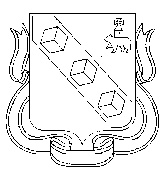 МУНИЦИПАЛЬНОЕ ОБРАЗОВАНИЕ «ГОРОД БЕРЕЗНИКИ» ПЕРМСКОГО КРАЯУПРАВЛЕНИЕ  ИМУЩЕСТВЕННЫХ И ЗЕМЕЛЬНЫХ ОТНОШЕНИЙ ПРИКАЗОб условиях приватизации муниципального имущества